ӘЛ-ФАРАБИ АТЫНДАҒЫ ҚАЗАҚ ҰЛТТЫҚ УНИВЕРСИТЕТІЗаң факультетіКеден, қаржы және экологиялық құқық кафедрасыҚОРЫТЫНДЫ ЕМТИХАН БАҒДАРЛАМАСЫПән:4В167, ІP 3309, ІР 4310, ІР 4405 Қазақстан Республикасының инвестициялық құқығы6B04204 «Қаржы құқығы» мамандығы бойынша құқық бакалавры білім беру бағдарламасы Алматы 2021 ж.6B04204 «Қаржы құқығы»	мамандығы бойынша оқу жұмыс жоспарының негізінде жасалынды ПОӘК құрастырған - аға оқытушы Қ.М. ҚожабекКеден, қаржы және экологиялық құқық кафедрасының мәжілісінде қаралып ұсынылды«        »                          2021 ж., хаттама №  Кафедра меңгерушісі, з.ғ.д.,профессор	_________    А.Е. Жатқанбаева КіріспеҚазақстан Республикасының мемлекеттік міндетті білім беру стандартына жəне академиялық саясатқа сəйкес "Қаржы құқығы" бағыты бойынша  бағдарламасын меңгеру, пəнді оқу емтихан тапсырудан тұратын қорытынды емтиханмен аяқталады.Қорытынды бақылауға оқу бағдарламасы мен бакалавриат бағдарламасына сəйкес пəн бойынша оқу процесін аяқтаған жəне бакалавриаттың жұмыс оқу бағдарламаларына сəйкес тиісті балл жинаған студенттер ғана жіберіледі.Емтихан академиялық күнтізбеде жəне Универ бетіндегі емтихандар кестесінде көрсетілген мерзімде өткізіледі.Қанағаттанарлықсыз баға алған студенттерге осы кезеңге қорытынды бақылауды тек ақшалай соманы кредиттер санымен ҚазҰУ КЕАҚ-тың есеп шотына төлегеннен кейін ғана қайта тапсыруға рұқсат етіледі.əл-Фараби атындағы ҚазҰУ. Емтихан нəтижелері бойынша қанағаттанарлықсыз баға алған Студент осы пəнді қайта оқыту үшін бұйрықпен ресімделеді. Студент     емтиханда 25 балл жинаған жағдайда, оның сомасын ҚазҰУ КЕАҚ шотына төлеп, FX қайта тапсыруға мүмкіндігі бар. Қанағаттанарлықсыз баға алғаннан кейін ұсынылған денсаулық жағдайына қатысты құжаттар қаралмайды.Бағаны көтеру үшін емтиханды қайта тапсыруға рұқсат етілмейді.Қорытынды бақылау (емтихан) бағдарламасы Емтихан тапсыру бойынша нұсқаулықЕмтихан ҚазҰУ-дың Microsoft Teams корпоративтік платформасында қызмет көрсетіледі немесе техникалық проблемалар кезінде ZOOM сыртқы ресурстары. Студенттің ауызша емтихан тапсыру процесі емтихан билетін автоматты түрде құруды қамтиды, оған студент емтихан комиссиясымен ауызша жауап беруі керек. Ауызша емтихан өткізу кезінде бейнежазба міндетті түрде жүзеге асырылады.Емтиханның ұзақтығы: дайындық уақыты-емтихан алушы немесе емтихан комиссиясы шешеді. Жауап беру уақыты-емтихан алушы немесе емтихан комиссиясы шешеді. Билеттің барлық сұрақтарына жауап беру үшін 15-20 ұсынылады.Univer АЖ емтихан билеттері автоматты түрде жасалады.Емтихан басталғанға дейін 30 минут бұрын топтың барлық студенттері оқытушы немесе Комиссия мүшелері ұйымдастырған қорытынды емтихан қағидаларында көрсетілген (бейнебайланыс сервисінің жұмысы бұзылған жағдайда оқытушы/комиссия мүшелері жіберген) сілтеме бойынша бейнебайланыстың конференц-залына кіреді.Емтихан басталғанға дейін 30 минут бұрын жүйеге кіру мүмкіндігін тексереді Univer.kaznu.kz кез-келген браузер арқылы, бірақ Google Chrome арқылы (логин жəне/немесе пароль жоғалған жағдайда, студент емтихан басталғанға дейін куратор-эдвайзерге хабарласуы керек). Тексеруден кейін олар Комиссияның шақыруын күтіп, есептік жазбадан шығады.Емтихан басталған кезде комиссия шақырған студент камераға өзінің жеке куəлігін(жеке куəлік немесе төлқұжат) көрсетеді. ID-карта бойынша емтихан қабылдауға тыйым салынады). Экранды көрсетуді қамтиды. Univer АЖ-дағы өз аккаунтына кіреді "емтихандар кестесі" бетіне өтеді, өзекті емтиханды таңдайды – "ауызша емтихан тапсыру"түймесін басу арқылы. "Ауызша емтихан тапсыру" сілтемесіне өткеннен кейін терезе ашылады, онда студент емтихан билетінің сұрақтарын көреді. Студент билеттің сұрақтары бар экранды көрсетеді, оларды дауыстап оқиды. БКБ сервисінің көрсетілімін камераға аударады жəне жауапқа дайындалады жəне оқытушымен немесе комиссиямен белгіленген уақыт кезеңіне дайындалғаннан кейін билет сұрақтарына жауап береді.Егер техникалық себептер бойынша (электр қуатын өшіру, интернетті өшіру немесе төмен жылдамдық) өз билетін ашқан студент емтиханда онлайн режимінде 10 минуттан артық болмаса, онда оның жауабы жойылады. Емтихан академиялық мəселелер жөніндегі департаменттің келісімі бойынша басқа күнге ауыстырылады.Емтихан комиссиясы мен оқытушы емтиханға қатысушыларды аттестаттайды. Univer АЖ-дағы қорытынды ведомоске балл қояды. Ауызша емтихан үшін аттестаттау ведомосына балл қою уақыты-48 сағат.Емтихан өткізу ережелері:Емтихан-тестілеуді тапсыру үшін студенттер алдымен емтиханды өткізуге қойылатын ауызша түрдегі барлық талаптармен танысуы қажет. Барлықнұсқауларжүктелген: https://drive.google.com/file/d/1u_TOKL2MZiJsE3EJjluDNNv_68WXb4rG/view? usp=sharingСтуденттер емтихан өткізілетін күнмен жəне уақытпен "Универ" жүйесінде, "емтихандар кестесі"бөлімінде алдын ала танысуы тиіс.Студенттерге қойылатын талаптар:Студент қорытынды емтиханды тапсыру бойынша барлық нұсқаулықтармен жəне кедендік шекарадағы бақылау пəні бойынша қорытынды емтихан бағдарламасымен танысуға тиіс »;Емтихан басталар алдында Студент-тексеру керек:жұмыс құрылғысындағы интернет байланысы (компьютер, моноблок, ноутбук, планшет), құрылғы емтиханның барлық уақытында зарядтаумен қамтамасыз етілуі керек;камера мен микрофонның веб-жұмысының жарамдылығы.Студент емтихан тапсыру үшін жұмыс орнын дайындауы тиіс: жеке бөлме (кабинет); үй-жай жарықтандырылуы тиіс.Студент тестілеуден өткен кезде бөлмеде/кабинетте бөгде адамдардың болуына жол берілмейдіСтуденттің киім үлгісі-классикалық. Емтиханға үй киімінде немесе спорттық костюмде қатысуға жол берілмейді.Емтихан басталғанға дейін 30 минут бұрын жүйеге кіру мүмкіндігін тексереді Univer.kaznu.kz кез-келген браузер арқылы, бірақ Google Chrome арқылы (логин жəне / немесе пароль жоғалған жағдайда, студент емтихан басталғанға дейін куратор-эдвайзерге хабарласуы керек)Кесте бойынша емтиханның басында студенттер өздерінің есептік жазбаларында жасалған UNIVER АЖ билеттеріне қол жеткізе алады univer.kaznu.kz.Студенттің емтиханды тапсыру үшін комиссия жеке шақырғанға дейін билетті ашуға құқығы жоқ, тек комиссияның өтініші бойынша студент Univer АЖ-дағы аккаунтқа кіріп, өзінің билетін бейнежазбаға ашады.11. Бағалау саясаты:Критериалды бағалау: дескрипторларға сәйкес оқыту нәтижелерін бағалау (аралық бақылау мен емтихандарда құзыреттіліктің қалыптасуын тексеру).Жиынтық бағалау: аудиториядағы (вебинардағы) жұмыстың белсенділігін бағалау; орындалған тапсырманы бағалау. Пән бойынша қорытынды баға келесі формула бойынша есептеледі: . Мұнда АБ – аралық бақылау; МТ – аралық емтихан (мидтерм); ҚБ – қорытынды бақылау (емтихан).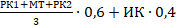  6.5. Бағалау шкаласы силлабуста беріледі (әсіресе 1 курс студенттері үшін):ҚР инвестициялық құқығы – 3 кредит.Емтихан сұрақтары қамтылатын тақырыптар:Тақырып 1:  «Инвестициялық құқық ұғымыИнвестициялық құқық пәнінің түсінігін және мәнін анықтауИнвестициялық құқықтың жүйесі. Тақырып 2: . Инвестициялық құқықтың функциялары мен Инвестициялық құқықтың принциптері. Тақырып 3: Қазақстан Республикасының инвестициялық заңнамасыТақырып 4 Инвестициялар ұғымы мен түрлеріТақырып 5: Мемлекеттік және жеке меншік инвестицияларТақырып 6: Инвестициялық құқықтық қатынастарТақырып 7: Инвестициялық құқықтық қатынастар объектілері және олардың мазмұны Тақырып 8: Инвестициялық құқықтық қатынастардың субъектілеріТақырып 9: Инвестициялық қызметті мемлекеттік реттеуТақырып 10: Инвестициялық заңнаманы бұзғаны үшін жауапкершілікТақырып 11: Бағалы қағаздарға инвестициялар құқықтық реттеу және Банк жүйесінде инвестицияларды құқықтық реттТақырып 12: Жер қойнауын пайдалану саласында инвестицияларды құқықтық реттеуТақырып 13: Инвестицияларды көпжақты халықаралық құқықтық реттеуТақырып 14: Шетел инвестицияларды құқтық реттеу Тақырып 15: Инвестициялық шарттар жүйесіӘдебиеттер: Қазақстан Республикасының инвестициялық құқығы. Қожабек Қ.М., Алматы 2018 ж.- 200 б.Қазақстан Республикасының инвестициялық құқығы. Мароз С.П.., Алматы 2017 ж.- 425 б.Таможенное право. Учебник: В. Н. Сидоров — Санкт-Петербург, Юрайт, 2020 г.- 512 с.Таможенное право. Учебник: К. А. Бекяшев, Е. Г. Моисеев — Санкт-Петербург, Проспект, 2020 г.- 328 с.Договор   о   Таможенном   кодексе   Евразийского   экономического союза (ТК ЕАЭС) от 11 апреля 2017 года https://www.zakon.kz/ҚР кедендік реттеу туралы кодексі 26 желтоқсан 2017 ж.  №  123-VI https://www.zakon.kz/. 2018 жылдың 1 қаңтарынан күшіне енді.Интернет-ресурстар: Оқу материалы-дәріс тезистері ҚР кеден құқығы, сондай-ақ үй тапсырмаларын, жобаларды, СӨЖ орындау үшін қажетті оқу-әдістемелік материал сіздің сайтыңыздағы бетте қол жетімді www.univer.kaznu.kz. ПОӘК бөлімінде.Әріптік жүйе бойынша бағаСандық эквивалентБаллдары (%-дық көрсеткіші)Дәстүрлі жүйе бойынша бағаА4,095-100Өте жақсыА-3,6790-94Өте жақсыВ+3,3385-89ЖақсыВ3,080-84ЖақсыВ-2,6775-79ЖақсыС+2,3370-74ЖақсыС2,065-69ҚанағаттанарлықС-1,6760-64ҚанағаттанарлықD+1,3355-59ҚанағаттанарлықD-1,050-54ҚанағаттанарлықFX0,525-49Қанағаттанарлықсыз